2017年高端班补录-每周一练（新1年级 英语部分）第1题：看图写单词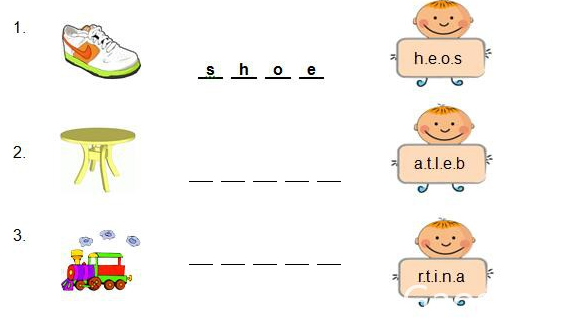 第2题：读句子判断正误。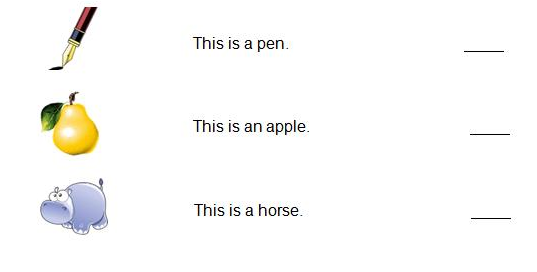 第3题：看图补全段落。
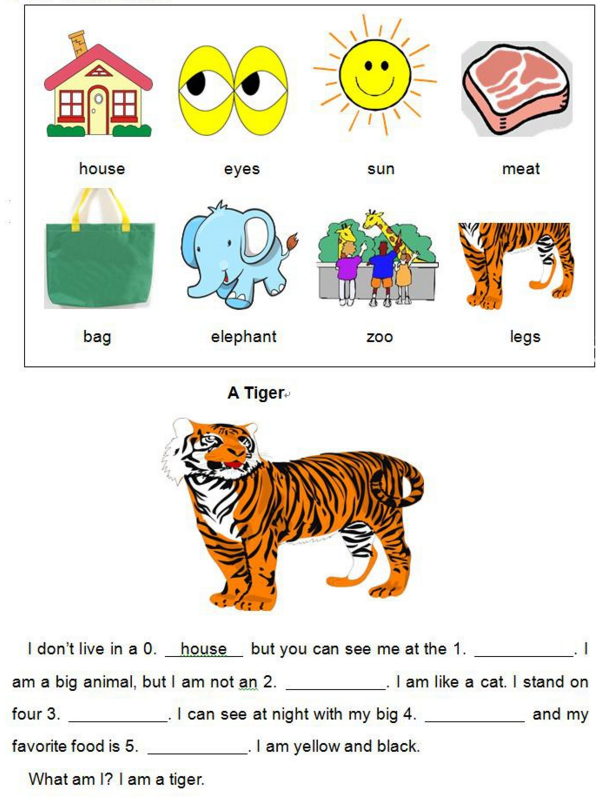 第4题：看图用一个词回答问题。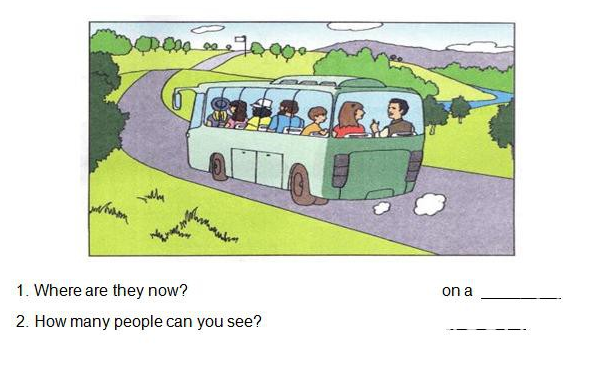 第5题：看图用一个词回答问题。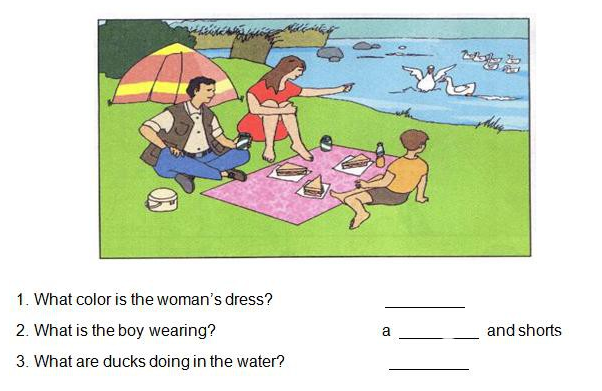 答案：第1题：1. shoe      2. table          3. train   第2题：1.√        2. ×          3.×第3题：1.zoo       2. elephant     3. legs      4. eyes     5.meat第4题：1.bus        2. 7第5题：1. red       2. T-shirt     3. swimming